République Islamique de Mauritanie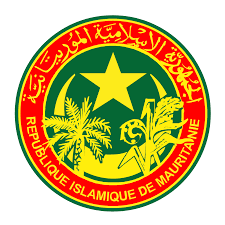 Honneur – Fraternité – JusticeMinistère de l’AgricultureProjet de Développement des Filières Inclusives (PRODEFI)ZRB N° 223, Tevragh Zeina – Nouakchott – Mauritanie, Tél : 25 90 07 60AVIS D’ATTRIBUTION PROVISOIRE DE MARCHENuméro de la DP : N° 02/CIM/PRODEFI/2022Date de publication de la MI : 18/02/2022Dénomination du marché : Recrutement d’une ONG nationale pour la mise en œuvre du volet « Education nutritionnelle et diversification de la consommation alimentaire dans la zone EST du Projet »Nombre d’offres reçues : 04Date d’ouverture des offres financières : 20/06/2022     Nom et adresse de l’attributaire provisoire : Réseau de la petite enfance/Assaba                                                                                 Adresse : Kiffa-Assaba -Mauritanie                                                                                 Tél : +222 47 69 60 36/+222 22 91 24 89                                                                                  Email : reseaupetiteenfancerep@yahoo.fr            Montant de l’offre retenue provisoirement : 799 000 MRU HTDélai d’exécution : 12 moisLe PrésidentMohamed Yehdhih Taher 